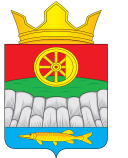 АДМИНИСТРАЦИЯ КРУТОЯРСКОГО СЕЛЬСОВЕТАУЖУРСКОГО РАЙОНА КРАСНОЯРСКОГО КРАЯПОСТАНОВЛЕНИЕ00.00.2020                                     с. Крутояр                                       № ПРОЕКОб утверждении порядка информационного обеспечения субъектов малого и среднего предпринимательства в Крутоярского сельсовете Ужурского района Красноярского краяВ соответствии с Федеральным законом от 24.07.2007 № 209-ФЗ «О развитии малого и среднего предпринимательства в Российской Федерации», в целях повышения деловой активности предпринимательских структур, повышения эффективности взаимодействия администрации Крутоярского сельсовета с субъектами малого и среднего предпринимательства, реализации мер по развитию информационной инфраструктуры, получения субъектами малого и среднего предпринимательства экономической, правовой, статистической и иной информации, необходимой для их эффективного развития, руководствуясь Уставом Крутоярского  сельсовета Ужурского района Красноярского края, ПОСТАНОВЛЯЮ:1.	Утвердить Порядок информационного обеспечения субъектов малого и среднего предпринимательства в Крутоярском сельсовете Ужурского района Красноярского края согласно приложению.2.	Контроль за выполнением данного постановления возложить на ведущего специалиста по имущественным вопросам администрации Крутоярского  сельсовета (С.С. Прихожая).3.	Постановление вступает в силу после официального опубликования (обнародования) в печатном издании «Крутоярские Вести».Глава сельсовета                                                                                 Е.В.МожинаПриложение к постановлению администрацииКрутоярского сельсоветаот 00.00.2020 № 00ПОРЯДОКИНФОРМАЦИОННОГО ОБЕСПЕЧЕНИЯ СУБЪЕКТОВ МАЛОГОИ СРЕДНЕГО ПРЕДПРИНИМАТЕЛЬСТВА В КРУТОЯРСКОМ СЕЛЬСОВЕТЕ УЖУРСКОГО РАЙОНА КРАСНОЯРСКОГО КРАЯ1.	Порядок информационного обеспечения субъектов малого и среднего предпринимательства Крутоярского сельсовета Ужурского района Красноярского края (далее - информационное обеспечение) разработан в целях повышения деловой активности предпринимательских структур, повышения эффективности взаимодействия органов местного самоуправления Крутоярского сельсовета с субъектами малого и среднего предпринимательства, реализации мер по развитию информационной инфраструктуры, получения субъектами малого и среднего предпринимательства экономической, правовой, статистической и иной информации, необходимой для их эффективного развития.2.	Информационное обеспечение реализуется в форме размещения на официальном сайте Крутоярского сельсовета – https://krutoyar-adm.ru/ (далее – Сайт), нормативных правовых актов, регулирующих предпринимательскую деятельность и реализуемых в муниципальном образовании, форм и мер муниципальной поддержки субъектов малого и среднего предпринимательства, аналитических материалов и иной информации, направленной на развитие предпринимательства города.3.	Координатором работ по информационному обеспечению субъектов малого и среднего предпринимательства является администрация Крутоярского сельсовета.4.	В целях предоставления субъектам малого и среднего предпринимательства наиболее полной и достоверной информации информационное обеспечение осуществляется при взаимодействии с:-	федеральными органами исполнительной власти;-	органами исполнительной власти Красноярского края;-	органами местного самоуправления Крутоярского сельсовета;-	организациями, образующими инфраструктуру поддержки малого и среднего предпринимательства;-	общественными организациями, выражающими интересы субъектов малого и среднего предпринимательства;-	координационным (совещательным) советом по малому и среднему предпринимательству при (главе) администрации наименование муниципального образования.5.	Координатор работ по информационному обеспечению проводит анализ, обобщение информации и организует ее размещение в установленном порядке.6.	На Сайте в обязательном порядке размещается следующая информация:-	о реализации государственных программ (подпрограмм) Российской Федерации, государственных программ (подпрограмм) Красноярского края, муниципальных программ (подпрограмм);-	о количестве субъектов малого и среднего предпринимательства и об их классификации по видам экономической деятельности;-	о числе замещенных рабочих мест в субъектах малого и среднего предпринимательства в соответствии с их классификацией по видам экономической деятельности;-	об обороте товаров (работ, услуг), производимых субъектами малого и среднего предпринимательства, в соответствии с их классификацией по видам экономической деятельности;-	о финансово-экономическом состоянии субъектов малого и среднего предпринимательства;-	об организациях, образующих инфраструктуру поддержки субъектов малого и среднего предпринимательства, условиях и о порядке оказания такими организациями поддержки субъектам малого и среднего предпринимательства;-	о государственном и муниципальном имуществе, включенном в перечни, указанные в части 4 статьи 18 Федерального закона от 24.07.2007 № 209-ФЗ «О развитии малого и среднего предпринимательства в Российской Федерации»;-	об объявленных конкурсах на оказание финансовой поддержки субъектам малого и среднего предпринимательства и организациям, образующим инфраструктуру поддержки субъектов малого и среднего предпринимательства;-	иная необходимая для развития субъектов малого и среднего предпринимательства информация (экономическая, правовая, статистическая, производственно-технологическая информация, информация в области маркетинга), в том числе информация в сфере деятельности корпорации развития малого и среднего предпринимательства, действующей в соответствии с Федеральным законом от 24.07.2007 № 209-ФЗ «О развитии малого и среднего предпринимательства в Российской Федерации».7.	Информация, указанная в пункте 6 настоящего Порядка, размещается в соответствии с требованиями Приказа Минэкономразвития России от 27.07.2015 № 505 «Об утверждении требований к информации, размещенной в информационно-телекоммуникационной сети «Интернет» в соответствии с частями 2 и 3 статьи 19 Федерального закона «О развитии малого и среднего предпринимательства в Российской Федерации».